「ヒアリングループマーク」利用申請書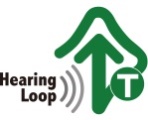 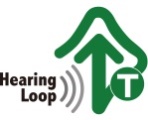 一般社団法人全日本難聴者・中途失聴者団体連合会理事長　殿利用目的利用場所等利用期間ヒアリングループマークを使用した物品等を作成する場合は、複製数量および形態等（○印または記入）　　　表示板　掲示物　ポスター　パネル　カード　シール　ワッペン　バッジ　腕章　　　その他（複製）（　　　　　　　　　　　　　　　　　　　　　　　　　　　　　　　）ヒアリングループマークを引用または転載等で作成する場合は、作成する予定の媒体名称（○印または記入）　　　広報紙(誌)　新聞　テレビ　HP・SNS等　名刺　冊子　書籍(電子書籍等含む)　パンフレット　リーフレット　チラシ　　　その他（転載）（　　　　　　　　　　　　　　　　　　　　　　　　　　　　　　　）備考欄（5.での媒体名称等もご記入ください）＊ 申請には必ず見本原稿または見本画像を添付してください※添付資料　　　　　　　枚※「ヒアリングループマークポスター」をご利用の場合はこちらに○印を付けてください → データ利用　　こちらに○印を付けた場合「ヒアリングループマークポスター」利用(加工なし)の見本原稿の添付は不要です　　ただし「ヒアリングループマークポスター」を加工した場合やその他の見本原稿はご提出ください※「ヒアリングループマーク」データ送付の希望の有無を○印でご記入ください　　・「ヒアリングループマーク」画像データ(aiデータ含みます) 　・「ヒアリングループマークポスター」(Word)・不要(注意：画像データ等をダウンロードする場合は必ず当連合会ホームページからお願いします)＊ 個人以外の申請案件は“利用申請受付実績”として公表させていただくことになっております。もし個人以外で公表を希望しない場合は、お手数ですが下記の不可に○を入れてください。ご記入がない場合は公表可とさせていただきます。＊ 当連合会HP「耳マーク活用事例」への掲載をご希望の方は全難聴事務局までご連絡ください申請年月日　　年　　　月　　　日申請者名（団体・個人名）（担当者名）申請者住所〒電話番号／FAX番号TEL　　　　　　　　　　　　／ FAXメールアドレス業種別（○印または記入）行政機関　公的施設　医療機関　交通機関　金融機関　教育機関報道機関　出版関係　企業　店舗　聴覚障害関連団体　個人その他（　　　　　　　　　　　　　　　　　　　　　　　）利用申請受付実績公表について可不可